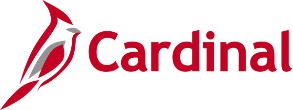 Vendor Maintenance RequestVendor Maintenance RequestVendor Maintenance RequestVendor Maintenance RequestVendor Maintenance RequestVendor Maintenance RequestVendor Maintenance RequestVendor Maintenance RequestVendor Maintenance RequestVendor Maintenance RequestVendor Maintenance RequestVendor Maintenance RequestVendor Maintenance RequestVendor Maintenance RequestVendor Maintenance RequestVendor Maintenance RequestVendor Maintenance RequestVendor Maintenance RequestVendor Maintenance RequestVendor Maintenance RequestVendor Maintenance RequestVendor Maintenance RequestVendor Maintenance RequestVendor Maintenance RequestVendor Maintenance RequestVendor Maintenance RequestVendor Maintenance RequestVendor Maintenance RequestVendor Maintenance RequestVendor Maintenance RequestVendor Maintenance RequestVendor Maintenance RequestVendor Maintenance RequestVendor Maintenance RequestVendor Maintenance RequestVendor Maintenance RequestVendor Maintenance RequestVendor Maintenance RequestVendor Maintenance RequestVendor Maintenance RequestVendor Maintenance RequestVendor Maintenance RequestVendor Maintenance RequestVendor Maintenance RequestVendor Maintenance RequestVendor Maintenance RequestVendor Maintenance RequestVendor Maintenance Request*Denotes a required field.*Denotes a required field.*Denotes a required field.*Denotes a required field.*Denotes a required field.*Denotes a required field.*Denotes a required field.*Denotes a required field.*Denotes a required field.*Denotes a required field.*Denotes a required field.*Denotes a required field.*Denotes a required field.*Denotes a required field.*Denotes a required field.*Denotes a required field.*Denotes a required field.*Denotes a required field.*Denotes a required field.*Denotes a required field.*Denotes a required field.*Denotes a required field.*Denotes a required field.*Denotes a required field.*Denotes a required field.*Denotes a required field.*Denotes a required field.*Denotes a required field.*Denotes a required field.*Denotes a required field.*Denotes a required field.*Denotes a required field.*Denotes a required field.*Denotes a required field.*Denotes a required field.*Denotes a required field.*Denotes a required field.*Denotes a required field.*Denotes a required field.*Denotes a required field.*Denotes a required field.*Denotes a required field.*Denotes a required field.*Denotes a required field.*Denotes a required field.*Denotes a required field.*Denotes a required field.*Denotes a required field.*Denotes a required field.*Denotes a required field.*Denotes a required field.*Denotes a required field.*Denotes a required field.*Denotes a required field.*Denotes a required field.*Denotes a required field.*Denotes a required field.*Denotes a required field.*Denotes a required field.*Denotes a required field.*Denotes a required field.*Denotes a required field.*Denotes a required field.*Denotes a required field.*Denotes a required field.*Requested By:*Requested By:*Requested By:*Requested By:*Requested By:*Requested By:*Requested By:*Requested By:*Requested By:*Requested By:*Requested By:*Approval Signature:*Approval Signature:*Approval Signature:*Approval Signature:*Approval Signature:*Approval Signature:*Approval Signature:*Approval Signature:*Approval Signature:*Approval Signature:*Approval Signature:*Business Unit:*Business Unit:*Business Unit:*Business Unit:*Business Unit:*Business Unit:*Business Unit:*Business Unit:*Business Unit:*Business Unit:*Business Unit:*Phone:*Phone:*Phone:*Phone:*Phone:*Phone:*Phone:*Phone:*Phone:*Phone:*Approval Name:*Approval Name:*Approval Name:*Approval Name:*Approval Name:*Approval Name:*Approval Name:*Approval Name:*Approval Name:*Approval Name:*Approval Name:*Email:*Email:*Email:*Approval Date:*Approval Date:*Approval Date:*Approval Date:*Approval Date:*Approval Date:*Approval Date:*Approval Date:*Approval Date:*Approval Date:*Approval Date:*Action Requested*Action Requested*Action Requested*Action Requested*Action Requested*Action Requested*Action Requested*Action Requested*Action Requested*Action Requested*Action Requested*Action Requested*Action Requested*Action Requested*Action Requested*Action Requested*Action Requested*Action Requested*Action Requested*Action Requested*Action Requested*Action Requested*Action Requested*Action Requested*Action Requested*Action Requested*Action Requested*Action Requested*Action Requested*Action Requested*Action Requested*Action Requested*Action Requested*Action Requested*Action Requested*Action Requested*Action Requested*Action Requested*Action Requested*Action Requested*Action Requested*Action Requested*Action Requested*Action Requested*Action Requested*Action Requested*Action Requested*Action Requested*Action Requested*Action Requested*Action Requested*Action Requested*Action Requested*Action Requested*Action Requested*Action Requested*Action Requested*Action Requested*Action Requested*Action Requested*Action Requested*Action Requested*Action Requested*Action Requested*Action RequestedAdd New VendorAdd New VendorAdd New VendorAdd New VendorAdd New VendorAdd New VendorAdd New VendorAdd New VendorAdd New VendorAdd New VendorAdd New VendorAdd New VendorAdd New VendorAdd New VendorAdd New VendorAdd New VendorAdd New VendorUpdate Existing VendorUpdate Existing VendorUpdate Existing VendorUpdate Existing VendorUpdate Existing VendorUpdate Existing VendorUpdate Existing VendorUpdate Existing VendorUpdate Existing VendorUpdate Existing VendorUpdate Existing VendorUpdate Existing VendorUpdate Existing VendorUpdate Existing VendorUpdate Existing VendorUpdate Existing VendorUpdate Existing VendorUpdate Existing VendorUpdate Existing VendorUpdate Existing VendorUpdate Existing VendorUpdate Existing VendorUpdate Existing VendorUpdate Existing VendorUpdate Existing VendorUpdate Existing VendorUpdate Existing VendorUpdate Existing VendorUpdate Existing VendorUpdate Existing VendorUpdate Existing VendorUpdate Existing VendorExpediteExpediteExpediteExpediteExpediteExpediteIdentifying InformationIdentifying InformationIdentifying InformationIdentifying InformationIdentifying InformationIdentifying InformationIdentifying InformationIdentifying InformationIdentifying InformationIdentifying InformationIdentifying InformationIdentifying InformationIdentifying InformationIdentifying InformationIdentifying InformationIdentifying InformationIdentifying InformationIdentifying InformationIdentifying InformationIdentifying InformationIdentifying InformationIdentifying InformationIdentifying InformationIdentifying InformationIdentifying InformationIdentifying InformationIdentifying InformationIdentifying InformationIdentifying InformationIdentifying InformationIdentifying InformationIdentifying InformationIdentifying InformationIdentifying InformationIdentifying InformationIdentifying InformationIdentifying InformationIdentifying InformationIdentifying InformationIdentifying InformationIdentifying InformationIdentifying InformationIdentifying InformationIdentifying InformationIdentifying InformationIdentifying InformationIdentifying InformationIdentifying InformationIdentifying InformationIdentifying InformationIdentifying InformationIdentifying InformationIdentifying InformationIdentifying InformationIdentifying InformationIdentifying InformationIdentifying InformationIdentifying InformationIdentifying InformationIdentifying InformationIdentifying InformationIdentifying InformationIdentifying InformationIdentifying InformationIdentifying InformationVendor ID:Vendor ID:Vendor ID:Vendor ID:Vendor ID:Vendor ID:*Required when updating an existing vendor.*Required when updating an existing vendor.*Required when updating an existing vendor.*Required when updating an existing vendor.*Required when updating an existing vendor.*Required when updating an existing vendor.*Required when updating an existing vendor.*Required when updating an existing vendor.*Required when updating an existing vendor.*Required when updating an existing vendor.*Required when updating an existing vendor.*Required when updating an existing vendor.*Required when updating an existing vendor.*Required when updating an existing vendor.*Required when updating an existing vendor.*Required when updating an existing vendor.Corporate Vendor:Corporate Vendor:Corporate Vendor:Corporate Vendor:Corporate Vendor:Corporate Vendor:Corporate Vendor:Corporate Vendor:Corporate Vendor:Corporate Vendor:Corporate Vendor:Corporate Vendor:Corporate Vendor:YesYesYesYesNo*Vendor Name 1:*Vendor Name 1:*Vendor Name 1:*Vendor Name 1:*Vendor Name 1:*Vendor Name 1:*Vendor Name 1:*Vendor Name 1:*Vendor Name 1:*Vendor Name 1:*Vendor Name 1:*Vendor Name 1:*Vendor Name 1:Vendor Name 2:Vendor Name 2:Vendor Name 2:Vendor Name 2:Vendor Name 2:Vendor Name 2:Vendor Name 2:Vendor Name 2:Vendor Name 2:Vendor Name 2:Vendor Name 2:Vendor Name 2:Vendor Name 2:Vendor Short Name:Vendor Short Name:Vendor Short Name:Vendor Short Name:Vendor Short Name:Vendor Short Name:Vendor Short Name:Vendor Short Name:Vendor Short Name:Vendor Short Name:Vendor Short Name:Vendor Short Name:Vendor Short Name:Vendor Short Name:Vendor Short Name:Vendor Short Name:Corporate Vendor ID:Corporate Vendor ID:Corporate Vendor ID:Corporate Vendor ID:Corporate Vendor ID:Corporate Vendor ID:Corporate Vendor ID:Corporate Vendor ID:Corporate Vendor ID:Corporate Vendor ID:Corporate Vendor ID:Corporate Vendor ID:Corporate Vendor ID:Corporate Vendor ID:Of Parent Company if applicableOf Parent Company if applicableOf Parent Company if applicableOf Parent Company if applicableOf Parent Company if applicableOf Parent Company if applicableOf Parent Company if applicableOf Parent Company if applicableOf Parent Company if applicableOf Parent Company if applicableOf Parent Company if applicableOf Parent Company if applicableOf Parent Company if applicableOf Parent Company if applicableVendor Status – INACTIVE:Vendor Status – INACTIVE:Vendor Status – INACTIVE:Vendor Status – INACTIVE:Vendor Status – INACTIVE:Vendor Status – INACTIVE:Vendor Status – INACTIVE:Vendor Status – INACTIVE:Vendor Status – INACTIVE:Vendor Status – INACTIVE:Vendor Status – INACTIVE:Vendor Status – INACTIVE:Vendor Status – INACTIVE:Vendor Status – INACTIVE:Vendor Status – INACTIVE:Vendor Status – INACTIVE:Vendor Status – INACTIVE:Vendor Status – INACTIVE:Vendor Status – INACTIVE:*Required when updating an existing vendor to inactive.*Required when updating an existing vendor to inactive.*Required when updating an existing vendor to inactive.*Required when updating an existing vendor to inactive.*Required when updating an existing vendor to inactive.*Required when updating an existing vendor to inactive.*Required when updating an existing vendor to inactive.*Required when updating an existing vendor to inactive.*Required when updating an existing vendor to inactive.*Required when updating an existing vendor to inactive.*Required when updating an existing vendor to inactive.*Required when updating an existing vendor to inactive.*Required when updating an existing vendor to inactive.*Required when updating an existing vendor to inactive.*Required when updating an existing vendor to inactive.*Required when updating an existing vendor to inactive.*Required when updating an existing vendor to inactive.*Required when updating an existing vendor to inactive.*Required when updating an existing vendor to inactive.*Required when updating an existing vendor to inactive.*Required when updating an existing vendor to inactive.*Required when updating an existing vendor to inactive.*Required when updating an existing vendor to inactive.*Required when updating an existing vendor to inactive.*Required when updating an existing vendor to inactive.*Required when updating an existing vendor to inactive.*Required when updating an existing vendor to inactive.*Required when updating an existing vendor to inactive.*Required when updating an existing vendor to inactive.*Required when updating an existing vendor to inactive.*Required when updating an existing vendor to inactive.*Required when updating an existing vendor to inactive.*Required when updating an existing vendor to inactive.*Required when updating an existing vendor to inactive.*Required when updating an existing vendor to inactive.*Required when updating an existing vendor to inactive.*Required when updating an existing vendor to inactive.*Required when updating an existing vendor to inactive.*Required when updating an existing vendor to inactive.*Required when updating an existing vendor to inactive.*Required when updating an existing vendor to inactive.*Required when updating an existing vendor to inactive.*Required when updating an existing vendor to inactive.*Required when updating an existing vendor to inactive.*Required when updating an existing vendor to inactive.*Classification:*Classification:*Classification:*Classification:*Classification:*Classification:*Classification:*Classification:*Classification:*Classification:*Classification:*Classification:*Classification:*Classification:*Classification:*Classification:*Classification:*Classification:*Classification:*Classification:*Classification:*Classification:*Classification:*Classification:*Classification:*Classification:*Classification:*Classification:*Classification:*Classification:*Classification:*Classification:*Classification:*Classification:*Classification:*Classification:*Classification:*Classification:*Classification:*Classification:*Classification:*Classification:*Classification:*Classification:*Classification:*Classification:*Persistence:*Persistence:*Persistence:*Persistence:*Persistence:*Persistence:*Persistence:*Persistence:*Persistence:*Persistence:*Persistence:One TimeOne TimeOne TimeOne TimeOne TimeOne TimeBoard MemberBoard MemberBoard MemberBoard MemberBoard MemberBoard MemberBoard MemberBoard MemberBoard MemberBoard MemberBoard MemberBoard MemberBoard MemberBoard MemberBoard MemberBoard MemberBoard MemberNon-Vendor PayeeNon-Vendor PayeeNon-Vendor PayeeNon-Vendor PayeeNon-Vendor PayeeNon-Vendor PayeeNon-Vendor PayeeNon-Vendor PayeeNon-Vendor PayeeNon-Vendor PayeeNon-Vendor PayeeNon-Vendor PayeeNon-Vendor PayeeNon-Vendor PayeeNon-Vendor PayeeNon-Vendor PayeeNon-Vendor PayeeNon-Vendor PayeeNon-Vendor PayeeNon-Vendor PayeeNon-Vendor PayeeNon-Vendor PayeeNon-Vendor PayeeNon-Vendor PayeeNon-Vendor PayeeNon-Vendor PayeeNon-Vendor PayeeNon-Vendor PayeeNon-Vendor PayeeNon-Vendor PayeeNon-Vendor PayeeNon-Vendor PayeeNon-Vendor PayeeNon-Vendor PayeeNon-Vendor PayeeNon-Vendor PayeeNon-Vendor PayeeNon-Vendor PayeeRegularRegularRegularRegularRegularRegularFederal GovernmentFederal GovernmentFederal GovernmentFederal GovernmentFederal GovernmentFederal GovernmentFederal GovernmentFederal GovernmentFederal GovernmentFederal GovernmentFederal GovernmentFederal GovernmentFederal GovernmentFederal GovernmentFederal GovernmentFederal GovernmentFederal GovernmentState GovernmentState GovernmentState GovernmentState GovernmentState GovernmentState GovernmentState GovernmentState GovernmentState GovernmentState GovernmentState GovernmentState GovernmentState GovernmentState GovernmentForeign EntityForeign EntityForeign EntityForeign EntityForeign EntityForeign EntityForeign EntityForeign EntityForeign EntityForeign EntityForeign EntityForeign EntityForeign EntityForeign EntityForeign EntityForeign EntityForeign EntitySupplierSupplierSupplierSupplierSupplierSupplierSupplierSupplierSupplierSupplierSupplierSupplierSupplierSupplierSupplierSupplierSupplierSupplierSupplierSupplierSupplierSupplierSupplierSupplierSupplierSupplierSupplier*W-9 Required:*W-9 Required:*W-9 Required:*W-9 Required:*W-9 Required:*W-9 Required:*W-9 Required:*W-9 Required:*W-9 Required:*W-9 Required:*W-9 Required:YesYesYesYesNoLocal GovernmentLocal GovernmentLocal GovernmentLocal GovernmentLocal GovernmentLocal GovernmentLocal GovernmentLocal GovernmentLocal GovernmentLocal GovernmentLocal GovernmentLocal GovernmentLocal GovernmentLocal GovernmentLocal GovernmentLocal GovernmentLocal GovernmentHCM – choose one of the following:HCM – choose one of the following:HCM – choose one of the following:HCM – choose one of the following:HCM – choose one of the following:HCM – choose one of the following:HCM – choose one of the following:HCM – choose one of the following:HCM – choose one of the following:HCM – choose one of the following:HCM – choose one of the following:HCM – choose one of the following:HCM – choose one of the following:HCM – choose one of the following:HCM – choose one of the following:HCM – choose one of the following:HCM – choose one of the following:HCM – choose one of the following:HCM – choose one of the following:HCM – choose one of the following:HCM – choose one of the following:HCM – choose one of the following:HCM – choose one of the following:HCM – choose one of the following:HCM – choose one of the following:HCM – choose one of the following:HCM – choose one of the following:*W-9 Attached:*W-9 Attached:*W-9 Attached:*W-9 Attached:*W-9 Attached:*W-9 Attached:*W-9 Attached:*W-9 Attached:*W-9 Attached:*W-9 Attached:*W-9 Attached:YesYesYesYesNoGarnishment PayeeGarnishment PayeeGarnishment PayeeGarnishment PayeeGarnishment PayeeGarnishment PayeeGarnishment PayeeGarnishment PayeeGarnishment PayeeGarnishment PayeeGarnishment PayeeGarnishment PayeeGarnishment PayeeGarnishment PayeeGarnishment PayeeGarnishment PayeeGarnishment PayeeGarnishment PayeeGarnishment PayeeGarnishment PayeeGarnishment PayeeGeneral DeductionGeneral DeductionGeneral DeductionGeneral DeductionGeneral DeductionGeneral DeductionGeneral DeductionGeneral DeductionGeneral DeductionGeneral DeductionGeneral DeductionGeneral DeductionGeneral DeductionGeneral DeductionGeneral DeductionGeneral DeductionGeneral DeductionGeneral DeductionGeneral DeductionGeneral DeductionGeneral DeductionTax CollectorTax CollectorTax CollectorTax CollectorTax CollectorTax CollectorTax CollectorTax CollectorTax CollectorTax CollectorTax CollectorTax CollectorTax CollectorTax CollectorTax CollectorTax CollectorTax CollectorTax CollectorTax CollectorTax CollectorTax CollectorGeneral ProviderGeneral ProviderGeneral ProviderGeneral ProviderGeneral ProviderGeneral ProviderGeneral ProviderGeneral ProviderGeneral ProviderGeneral ProviderGeneral ProviderGeneral ProviderGeneral ProviderGeneral ProviderGeneral ProviderGeneral ProviderGeneral ProviderGeneral ProviderGeneral ProviderGeneral ProviderGeneral Provider*ID Type and Number (select one):*ID Type and Number (select one):*ID Type and Number (select one):*ID Type and Number (select one):*ID Type and Number (select one):*ID Type and Number (select one):*ID Type and Number (select one):*ID Type and Number (select one):*ID Type and Number (select one):*ID Type and Number (select one):*ID Type and Number (select one):*ID Type and Number (select one):*ID Type and Number (select one):*ID Type and Number (select one):*ID Type and Number (select one):*ID Type and Number (select one):*ID Type and Number (select one):*ID Type and Number (select one):*ID Type and Number (select one):*ID Type and Number (select one):*ID Type and Number (select one):*ID Type and Number (select one):*ID Type and Number (select one):*ID Type and Number (select one):*ID Type and Number (select one):*ID Type and Number (select one):*ID Type and Number (select one):*ID Type and Number (select one):*ID Type and Number (select one):*ID Type and Number (select one):*ID Type and Number (select one):*ID Type and Number (select one):*ID Type and Number (select one):*ID Type and Number (select one):*ID Type and Number (select one):*ID Type and Number (select one):*ID Type and Number (select one):*ID Type and Number (select one):*Type of Contractor (select one):*Type of Contractor (select one):*Type of Contractor (select one):*Type of Contractor (select one):*Type of Contractor (select one):*Type of Contractor (select one):*Type of Contractor (select one):*Type of Contractor (select one):*Type of Contractor (select one):*Type of Contractor (select one):*Type of Contractor (select one):*Type of Contractor (select one):*Type of Contractor (select one):*Type of Contractor (select one):*Type of Contractor (select one):*Type of Contractor (select one):*Type of Contractor (select one):*Type of Contractor (select one):*Type of Contractor (select one):*Type of Contractor (select one):*Type of Contractor (select one):*Type of Contractor (select one):*Type of Contractor (select one):*Type of Contractor (select one):*Type of Contractor (select one):*Type of Contractor (select one):*Type of Contractor (select one):ATN:ATN:ATN:ATN:OTH:OTH:OTH:OTH:OTH:CorporationCorporationCorporationCorporationCorporationCorporationCorporationCorporationPartnershipPartnershipPartnershipPartnershipPartnershipPartnershipPartnershipPartnershipPartnershipPartnershipPartnershipEIN:EIN:EIN:EIN:SSN:SSN:SSN:SSN:SSN:EstateEstateEstateEstateEstateEstateEstateEstateProprietorshipProprietorshipProprietorshipProprietorshipProprietorshipProprietorshipProprietorshipProprietorshipProprietorshipProprietorshipProprietorshipITN:ITN:ITN:ITN:W8:W8:W8:W8:W8:GovernmentGovernmentGovernmentGovernmentGovernmentGovernmentGovernmentGovernmentReportable CorporationReportable CorporationReportable CorporationReportable CorporationReportable CorporationReportable CorporationReportable CorporationReportable CorporationReportable CorporationReportable CorporationReportable CorporationOtherOtherOtherOtherOtherOtherOtherOtherTrustTrustTrustTrustTrustTrustTrustTrustTrustTrustTrust*Comments:*Comments:*Comments:*Comments:*Comments:*Comments:*Comments:*Comments:*Comments:AddressAddressAddressAddressAddressAddressAddressAddressAddressAddressAddressAddressAddressAddressAddressAddressAddressAddressAddressAddressAddressAddressAddressAddressAddressAddressAddressAddressAddressAddressAddressAddressAddressAddressAddressAddressAddressAddressAddressAddressAddressAddressAddressAddressAddressAddressAddressAddressAddressAddressAddressAddressAddressAddressAddressAddressAddressAddressAddressAddressAddressAddressAddressAddressAddressAddress ID:Address ID:Address ID:Address ID:Address ID:Address ID:Address ID:Address ID:*Required when updating an existing vendor.*Required when updating an existing vendor.*Required when updating an existing vendor.*Required when updating an existing vendor.*Required when updating an existing vendor.*Required when updating an existing vendor.*Required when updating an existing vendor.*Required when updating an existing vendor.*Required when updating an existing vendor.*Required when updating an existing vendor.*Required when updating an existing vendor.*Required when updating an existing vendor.*Required when updating an existing vendor.*Required when updating an existing vendor.*Required when updating an existing vendor.*Required when updating an existing vendor.*Required when updating an existing vendor.*Required when updating an existing vendor.*Required when updating an existing vendor.*Required when updating an existing vendor.Effective Date:Effective Date:Effective Date:Effective Date:Effective Date:Effective Date:Effective Date:Effective Date:Effective Date:Effective Date:Effective Date:Description:Description:Description:Description:Description:Description:Description:Description:*Effective Status:*Effective Status:*Effective Status:*Effective Status:*Effective Status:*Effective Status:*Effective Status:*Effective Status:*Effective Status:*Effective Status:*Effective Status:*Effective Status:XXActiveActiveActiveActiveActiveActiveInactiveInactiveInactiveAddress Type:Address Type:Address Type:Address Type:Address Type:Address Type:Address Type:Address Type:Address Type:Address Type:Main (default)Main (default)Main (default)RemittingRemittingRemittingRemittingInvoicingInvoicingInvoicingInvoicingInvoicingShippingShippingShippingShippingShippingOrderingOrderingOrderingOrderingOrderingOrderingOrderingOrderingOrderingWithholdingWithholdingWithholdingWithholdingCountry:Country:Country:Country:Country:Country:Country:USAUSAUSAUSAUSAUSAUSAUSA*Address Line 1:*Address Line 1:*Address Line 1:*Address Line 1:*Address Line 1:*Address Line 1:*Address Line 1:*Address Line 1:*Address Line 1:*Address Line 1:*Address Line 1:*Address Line 1:*City:*City:*City:*City:*City:*City:*City:Address Line 2:Address Line 2:Address Line 2:Address Line 2:Address Line 2:Address Line 2:Address Line 2:Address Line 2:Address Line 2:Address Line 2:Address Line 2:Address Line 2:County:County:County:County:County:County:County:(DUNS Number)(DUNS Number)(DUNS Number)(DUNS Number)(DUNS Number)eVA VLIN:eVA VLIN:eVA VLIN:eVA VLIN:eVA VLIN:eVA VLIN:eVA VLIN:eVA VLIN:*State:*State:*State:*State:*State:*State:*State:*Postal:*Postal:*Postal:*Postal:*Postal:Email ID:Email ID:Email ID:Email ID:Email ID:Phone Information:Phone Information:Phone Information:Phone Information:Phone Information:Phone Information:Phone Information:Phone Information:Phone Information:Phone Information:Phone Information:Phone Information:Phone Information:Phone Information:Phone Information:Phone Information:Business #:Business #:Business #:Business #:Business #:Business #:Business #:Cellular #:Cellular #:Cellular #:Cellular #:Cellular #:Cellular #:Cellular #:FAX #:FAX #:FAX #:FAX #:FAX #:FAX #:FAX #:Payment Alternative Name:Payment Alternative Name:Payment Alternative Name:Payment Alternative Name:Payment Alternative Name:Payment Alternative Name:Payment Alternative Name:Payment Alternative Name:Payment Alternative Name:Payment Alternative Name:Payment Alternative Name:Payment Alternative Name:Payment Alternative Name:Payment Alternative Name:Payment Alternative Name:Payment Alternative Name:Payment Alternative Name:Payment Alternative Name:Payment Alternative Name:Payment Alternative Name:Payment Alternative Name:Payment Alternative Name:Payment Alternative Name:Payment Alternative Name:Payment Alternative Name:Payment Alternative Name:Payment Alternative Name:Payment Alternative Name:Payment Alternative Name:Payment Alternative Name:Payment Alternative Name:Payment Alternative Name:Payment Alternative Name:Payment Alternative Name:Payment Alternative Name:Payment Alternative Name:Payment Alternative Name:Payment Alternative Name:Payment Alternative Name:Withholding Alternate Name:Withholding Alternate Name:Withholding Alternate Name:Withholding Alternate Name:Withholding Alternate Name:Withholding Alternate Name:Withholding Alternate Name:Withholding Alternate Name:Withholding Alternate Name:Withholding Alternate Name:Withholding Alternate Name:Withholding Alternate Name:Withholding Alternate Name:Withholding Alternate Name:Withholding Alternate Name:Withholding Alternate Name:Withholding Alternate Name:Withholding Alternate Name:Withholding Alternate Name:Withholding Alternate Name:Withholding Alternate Name:Withholding Alternate Name:Withholding Alternate Name:Withholding Alternate Name:Withholding Alternate Name:Withholding Alternate Name:Withholding Alternate Name:Withholding Alternate Name:Withholding Alternate Name:Withholding Alternate Name:Withholding Alternate Name:Withholding Alternate Name:Withholding Alternate Name:Name 1:Name 1:Name 1:Name 1:Name 1:Name 1:Name 1:Name 1:Name 2:Name 2:Name 2:Name 2:Name 2:Name 2:Name 2:Name 2:AddressAddressAddressAddressAddressAddressAddressAddressAddressAddressAddressAddressAddressAddressAddressAddressAddressAddressAddressAddressAddressAddressAddressAddressAddressAddressAddressAddressAddressAddressAddressAddressAddressAddressAddressAddressAddressAddressAddressAddressAddressAddressAddressAddressAddressAddressAddressAddressAddressAddressAddressAddressAddressAddressAddressAddressAddressAddressAddressAddressAddressAddressAddressAddressAddressAddressAddressAddressAddressAddressAddressAddressAddress ID:Address ID:Address ID:Address ID:Address ID:Address ID:Address ID:Address ID:Address ID:*Required when updating an existing vendor.*Required when updating an existing vendor.*Required when updating an existing vendor.*Required when updating an existing vendor.*Required when updating an existing vendor.*Required when updating an existing vendor.*Required when updating an existing vendor.*Required when updating an existing vendor.*Required when updating an existing vendor.*Required when updating an existing vendor.*Required when updating an existing vendor.*Required when updating an existing vendor.*Required when updating an existing vendor.*Required when updating an existing vendor.*Required when updating an existing vendor.*Required when updating an existing vendor.*Required when updating an existing vendor.*Required when updating an existing vendor.*Required when updating an existing vendor.*Required when updating an existing vendor.*Required when updating an existing vendor.*Required when updating an existing vendor.*Required when updating an existing vendor.Effective Date:Effective Date:Effective Date:Effective Date:Effective Date:Effective Date:Effective Date:Effective Date:Effective Date:Effective Date:Effective Date:Description:Description:Description:Description:Description:Description:Description:Description:Description:*Effective Status:*Effective Status:*Effective Status:*Effective Status:*Effective Status:*Effective Status:*Effective Status:*Effective Status:*Effective Status:*Effective Status:*Effective Status:*Effective Status:XXActiveActiveActiveActiveActiveActiveInactiveInactiveInactiveInactiveAddress Type:Address Type:Address Type:Address Type:Address Type:Address Type:Address Type:Address Type:Address Type:Address Type:Address Type:Main (default)Main (default)Main (default)Main (default)Main (default)Main (default)Main (default)Main (default)Main (default)Main (default)Main (default)RemittingRemittingRemittingRemittingRemittingRemittingRemittingRemittingInvoicingInvoicingInvoicingInvoicingInvoicingInvoicingShippingShippingShippingShippingShippingShippingOrderingOrderingOrderingOrderingOrderingOrderingOrderingOrderingWithholdingWithholdingWithholdingWithholdingWithholdingWithholdingCountry:Country:Country:Country:Country:Country:USAUSAUSAUSAUSAUSAUSAUSAUSAUSAUSA*Address Line 1:*Address Line 1:*Address Line 1:*Address Line 1:*Address Line 1:*Address Line 1:*Address Line 1:*Address Line 1:*Address Line 1:*Address Line 1:*Address Line 1:*Address Line 1:*Address Line 1:*City:*City:*City:*City:*City:*City:*City:Address Line 2:Address Line 2:Address Line 2:Address Line 2:Address Line 2:Address Line 2:Address Line 2:Address Line 2:Address Line 2:Address Line 2:Address Line 2:Address Line 2:Address Line 2:County:County:County:County:County:County:County:(DUNS Number)(DUNS Number)(DUNS Number)(DUNS Number)(DUNS Number)(DUNS Number)(DUNS Number)(DUNS Number)eVA VLIN:eVA VLIN:eVA VLIN:eVA VLIN:eVA VLIN:eVA VLIN:eVA VLIN:eVA VLIN:eVA VLIN:*State:*State:*State:*State:*State:*State:*State:*Postal:Email ID:Email ID:Email ID:Email ID:Email ID:Email ID:Email ID:Email ID:Phone Information:Phone Information:Phone Information:Phone Information:Phone Information:Phone Information:Phone Information:Phone Information:Phone Information:Phone Information:Phone Information:Phone Information:Phone Information:Phone Information:Phone Information:Phone Information:Business #:Business #:Business #:Business #:Business #:Business #:Business #:Cellular #:Cellular #:Cellular #:Cellular #:Cellular #:Cellular #:Cellular #:FAX #:FAX #:FAX #:FAX #:FAX #:FAX #:FAX #:Payment Alternative Name:Payment Alternative Name:Payment Alternative Name:Payment Alternative Name:Payment Alternative Name:Payment Alternative Name:Payment Alternative Name:Payment Alternative Name:Payment Alternative Name:Payment Alternative Name:Payment Alternative Name:Payment Alternative Name:Payment Alternative Name:Payment Alternative Name:Payment Alternative Name:Payment Alternative Name:Payment Alternative Name:Payment Alternative Name:Payment Alternative Name:Payment Alternative Name:Payment Alternative Name:Payment Alternative Name:Payment Alternative Name:Payment Alternative Name:Payment Alternative Name:Payment Alternative Name:Payment Alternative Name:Payment Alternative Name:Payment Alternative Name:Payment Alternative Name:Payment Alternative Name:Payment Alternative Name:Payment Alternative Name:Payment Alternative Name:Payment Alternative Name:Payment Alternative Name:Payment Alternative Name:Payment Alternative Name:Payment Alternative Name:Withholding Alternate Name:Withholding Alternate Name:Withholding Alternate Name:Withholding Alternate Name:Withholding Alternate Name:Withholding Alternate Name:Withholding Alternate Name:Withholding Alternate Name:Withholding Alternate Name:Withholding Alternate Name:Withholding Alternate Name:Withholding Alternate Name:Withholding Alternate Name:Withholding Alternate Name:Withholding Alternate Name:Withholding Alternate Name:Withholding Alternate Name:Withholding Alternate Name:Withholding Alternate Name:Withholding Alternate Name:Withholding Alternate Name:Withholding Alternate Name:Withholding Alternate Name:Withholding Alternate Name:Withholding Alternate Name:Withholding Alternate Name:Withholding Alternate Name:Withholding Alternate Name:Withholding Alternate Name:Withholding Alternate Name:Withholding Alternate Name:Withholding Alternate Name:Withholding Alternate Name:Name 1:Name 1:Name 1:Name 1:Name 1:Name 1:Name 1:Name 1:Name 2:Name 2:Name 2:Name 2:Name 2:Name 2:Name 2:Name 2:ContactContactContactContactContactContactContactContactContactContactContactContactContactContactContactContactContactContactContactContactContactContactContactContactContactContactContactContactContactContactContactContactContactContactContactContactContactContactContactContactContactContactContactContactContactContactContactContactContactContactContactContactContactContactContactContactContactContactContactContactContactContactContactContactContactContactContactContactContactContactContactContactContact ID:Contact ID:Contact ID:Contact ID:Contact ID:Contact ID:Contact ID:(Sequence #)(Sequence #)(Sequence #)(Sequence #)(Sequence #)(Sequence #)(Sequence #)(Sequence #)(Sequence #)(Sequence #)(Sequence #)(Sequence #)(Sequence #)(Sequence #)(Sequence #)Effective Date:Effective Date:Effective Date:Effective Date:Effective Date:Effective Date:Effective Date:Effective Date:Effective Date:Effective Date:Description:Description:Description:Description:Description:Description:Description:Description:Description:*Effective Status:*Effective Status:*Effective Status:*Effective Status:*Effective Status:*Effective Status:*Effective Status:*Effective Status:*Effective Status:*Effective Status:*Effective Status:*Effective Status:XXActiveActiveActiveActiveActiveActiveInactiveInactiveInactiveType:Type:Type:APAPAPAPAPAPAPAPAPAPBillingBillingBillingBillingGeneralGeneralGeneralGeneralGeneralGeneralGeneralGeneralSalesSalesSalesSalesSalesServiceServiceServiceServiceServiceServiceServiceServiceServiceWarehousing/ShippingWarehousing/ShippingWarehousing/ShippingWarehousing/ShippingWarehousing/ShippingWarehousing/ShippingWarehousing/ShippingWarehousing/ShippingWarehousing/ShippingWarehousing/ShippingWarehousing/ShippingWarehousing/ShippingWarehousing/ShippingWarehousing/ShippingWarehousing/ShippingWarehousing/ShippingWarehousing/ShippingWarehousing/ShippingWarehousing/ShippingContact Name:Contact Name:Contact Name:Contact Name:Contact Name:Contact Name:Contact Name:Contact Name:Contact Name:Contact Name:Contact Name:Contact Name:Contact Name:Contact Title:Contact Title:Contact Title:Contact Title:Contact Title:Contact Title:Contact Title:Contact Title:Contact Title:Contact Title:Contact Title:Contact Title:Contact Title:Address ID:Address ID:Address ID:Address ID:Address ID:Address ID:Address ID:Address ID:Address ID:Address ID:Address ID:Address ID:Address ID:(Sequence #)(Sequence #)(Sequence #)(Sequence #)(Sequence #)(Sequence #)(Sequence #)(Sequence #)(Sequence #)(Sequence #)(Sequence #)(Sequence #)(Sequence #)(Sequence #)(Sequence #)(Sequence #)(Sequence #)(Sequence #)(Sequence #)(Sequence #)(Sequence #)(Sequence #)(Sequence #)(Sequence #)(Sequence #)(Sequence #)(Sequence #)(Sequence #)(Sequence #)(Sequence #)Internet Address:Internet Address:Internet Address:Internet Address:Internet Address:Internet Address:Internet Address:Internet Address:Internet Address:Internet Address:Internet Address:Internet Address:Internet Address:Internet Address:Internet Address:Email ID:Email ID:Email ID:Email ID:Phone Type (select one):Phone Type (select one):Phone Type (select one):Phone Type (select one):Phone Type (select one):Phone Type (select one):Phone Type (select one):Phone Type (select one):Phone Type (select one):Phone Type (select one):Phone Type (select one):Phone Type (select one):Phone Type (select one):Phone Type (select one):Phone Type (select one):Phone Type (select one):Phone Type (select one):Phone Type (select one):Phone Type (select one):Phone Type (select one):Phone Type (select one):BusinessBusinessBusinessBusinessBusinessBusinessBusinessBusinessCellularCellularCellularCellularCellularCellularCellularCellularCellularFAXFAXFAXFAXFAXFAXFAXFAXFAXFAXFAXFAXFAXFAXFAXFAXFAXFAXFAXFAXFAXFAXFAXFAXFAXFAXFAXFAXFAXFAXFAXPhone Prefix:Phone Prefix:Phone Prefix:Phone Prefix:Phone Prefix:Phone Prefix:Phone Prefix:Phone Prefix:Phone Prefix:Phone Prefix:Telephone:Telephone:Telephone:Telephone:Telephone:Telephone:Telephone:Telephone:Extension:Extension:Extension:Extension:Extension:Extension:Extension:Extension:Extension:LocationLocationLocationLocationLocationLocationLocationLocationLocationLocationLocationLocationLocationLocationLocationLocationLocationLocationLocationLocationLocationLocationLocationLocationLocationLocationLocationLocationLocationLocationLocationLocationLocationLocationLocationLocationLocationLocationLocationLocationLocationLocationLocationLocationLocationLocationLocationLocationLocationLocationLocationLocationLocationLocationLocationLocationLocationLocationLocationLocationLocationLocationLocationLocationLocationLocationLocationLocationLocationLocationLocationLocation*Location:*Location:*Location:*Location:*Location:EX: Main, *Required when updating an existing vendor.EX: Main, *Required when updating an existing vendor.EX: Main, *Required when updating an existing vendor.EX: Main, *Required when updating an existing vendor.EX: Main, *Required when updating an existing vendor.EX: Main, *Required when updating an existing vendor.EX: Main, *Required when updating an existing vendor.EX: Main, *Required when updating an existing vendor.EX: Main, *Required when updating an existing vendor.EX: Main, *Required when updating an existing vendor.EX: Main, *Required when updating an existing vendor.EX: Main, *Required when updating an existing vendor.EX: Main, *Required when updating an existing vendor.EX: Main, *Required when updating an existing vendor.EX: Main, *Required when updating an existing vendor.EX: Main, *Required when updating an existing vendor.EX: Main, *Required when updating an existing vendor.EX: Main, *Required when updating an existing vendor.EX: Main, *Required when updating an existing vendor.EX: Main, *Required when updating an existing vendor.EX: Main, *Required when updating an existing vendor.EX: Main, *Required when updating an existing vendor.EX: Main, *Required when updating an existing vendor.EX: Main, *Required when updating an existing vendor.EX: Main, *Required when updating an existing vendor.EX: Main, *Required when updating an existing vendor.EX: Main, *Required when updating an existing vendor.Default:Default:Default:Default:Default:Default:YesYesYesYesYesNoDescription:Description:Description:Description:Description:Description:Description:Description:Description:Effective Date:Effective Date:Effective Date:Effective Date:Effective Date:Effective Date:Effective Date:Effective Date:Effective Date:Effective Date:Effective Date:Effective Date:*Effective Status:*Effective Status:*Effective Status:*Effective Status:*Effective Status:*Effective Status:*Effective Status:*Effective Status:*Effective Status:*Effective Status:*Effective Status:*Effective Status:XXActiveActiveActiveActiveActiveActiveInactiveInactiveInactivePayable Options - InvoicingPayable Options - InvoicingPayable Options - InvoicingPayable Options - InvoicingPayable Options - InvoicingPayable Options - InvoicingPayable Options - InvoicingPayable Options - InvoicingPayable Options - InvoicingPayable Options - InvoicingPayable Options - InvoicingPayable Options - InvoicingPayable Options - InvoicingPayable Options - InvoicingPayable Options - InvoicingPayable Options - InvoicingPayable Options - InvoicingPayable Options - InvoicingPayable Options - InvoicingPayable Options - InvoicingPayable Options - InvoicingPayable Options - InvoicingPayable Options - InvoicingPayable Options - InvoicingPayable Options - InvoicingPayable Options - InvoicingPayable Options - InvoicingPayable Options - InvoicingPayable Options - InvoicingPayable Options - InvoicingPayable Options - InvoicingPayable Options - InvoicingPayable Options - InvoicingPayable Options – Remitting (*Required when updating an existing vendor)Payable Options – Remitting (*Required when updating an existing vendor)Payable Options – Remitting (*Required when updating an existing vendor)Payable Options – Remitting (*Required when updating an existing vendor)Payable Options – Remitting (*Required when updating an existing vendor)Payable Options – Remitting (*Required when updating an existing vendor)Payable Options – Remitting (*Required when updating an existing vendor)Payable Options – Remitting (*Required when updating an existing vendor)Payable Options – Remitting (*Required when updating an existing vendor)Payable Options – Remitting (*Required when updating an existing vendor)Payable Options – Remitting (*Required when updating an existing vendor)Payable Options – Remitting (*Required when updating an existing vendor)Payable Options – Remitting (*Required when updating an existing vendor)Payable Options – Remitting (*Required when updating an existing vendor)Payable Options – Remitting (*Required when updating an existing vendor)Payable Options – Remitting (*Required when updating an existing vendor)Payable Options – Remitting (*Required when updating an existing vendor)Payable Options – Remitting (*Required when updating an existing vendor)Payable Options – Remitting (*Required when updating an existing vendor)Payable Options – Remitting (*Required when updating an existing vendor)Payable Options – Remitting (*Required when updating an existing vendor)Payable Options – Remitting (*Required when updating an existing vendor)Payable Options – Remitting (*Required when updating an existing vendor)Payable Options – Remitting (*Required when updating an existing vendor)Payable Options – Remitting (*Required when updating an existing vendor)Payable Options – Remitting (*Required when updating an existing vendor)Payable Options – Remitting (*Required when updating an existing vendor)Payable Options – Remitting (*Required when updating an existing vendor)Payable Options – Remitting (*Required when updating an existing vendor)Payable Options – Remitting (*Required when updating an existing vendor)Payable Options – Remitting (*Required when updating an existing vendor)Payable Options – Remitting (*Required when updating an existing vendor)Payable Options – Remitting (*Required when updating an existing vendor)Payable Options – Remitting (*Required when updating an existing vendor)Payable Options – Remitting (*Required when updating an existing vendor)Payable Options – Remitting (*Required when updating an existing vendor)Payable Options – Remitting (*Required when updating an existing vendor)Payable Options – Remitting (*Required when updating an existing vendor)Payable Options – Remitting (*Required when updating an existing vendor)Vendor ID:Vendor ID:Vendor ID:Vendor ID:Vendor ID:Vendor ID:Vendor ID:Vendor ID:Vendor ID:Vendor ID:Vendor ID:Vendor ID:Vendor ID:Vendor ID:Vendor ID:Vendor ID:Vendor ID:Vendor ID:Address ID:Address ID:Address ID:Address ID:Address ID:Address ID:Address ID:Address ID:Address ID:Address ID:Address ID:Address ID:Address ID:Address ID:Address ID:Address ID:Address ID:Address ID:Location ID:Location ID:Location ID:Location ID:Location ID:Location ID:Location ID:Location ID:Location ID:Location:  Payables Option – Defaults (HCM Classification Only)Location:  Payables Option – Defaults (HCM Classification Only)Location:  Payables Option – Defaults (HCM Classification Only)Location:  Payables Option – Defaults (HCM Classification Only)*Payment Control: Separate Payment (Garnishment Only)*Pay Method Options:Default from Higher Level*Handling Options:Specify at This Level*Handling:PYLocation:  Procurement Option – Defaults (HCM Classification Only)Location:  Procurement Option – Defaults (HCM Classification Only)Location:  Procurement Option – Defaults (HCM Classification Only)Location:  Procurement Option – Defaults (HCM Classification Only)*Payment Terms Option:Specify*Payment Terms ID:00*Payment Terms Basis Date Type:“Invoice Date”HCM Comments:If applicable please indicate any additional payment information that is needed.